Øvelse 2 – Fremstilling af en skyFormål: 
At forstå hvordan vand kondenserer og skyer dannes – herunder betydningen af aresoler.Materialer: et glas , varmt vand, husholdningsfilm, tændstikker og isterningerFremgangsmåde:Tag et rent glas (hvis ikke rent – så vask glasset) Hæld ca en dl.  varmt vand i glasset Stryg en tændstik ned i glasset og lad tændstikken falde ned i vandet. Luk hurtig glasset af med et stykke husholdningsfilm Læg et par isterninger oven på glasset / husholdningsfilmen Vent et minut eller to og observer hvad der sker i glasset …Efter 2 min fjernes husholdningsfilmen hurtigt …hvad sker der nu?  Forklar nu følgende: Hvad sker der med lufttemperaturen i toppen af glasset? 
Hvilken proces sker der nu med vanddampen i glasset? 
Hvilken rolle spiller den strøgne tændstik i forsøget her? 
Kan glasset illustrere jordens atmosfære?  Se evt.  modellen af vandets kredsløb og find hvilken del af kredsløbet vi her har illustreret i meget lille målestok? 
Hvis vi får et glas iskoldt vand serveret på en varm sommerdag – hvorfor kommer der så vand på ydersiden af glasset? Hvad er det der sker? 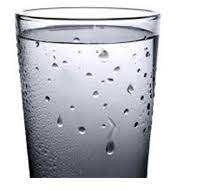 Øvelse 2.1 – En sky i en flaske Formål: at vise sammenhængen mellem tryk, lufttemperatur og kondensation af vanddamp.TeoriNår trykket stiger – så stiger temperaturen. Når trykket falder, så falder temperaturen. For at vanddamp skal kondensere , skal lufttemperaturen falde til dugpunktetMaterialer: En 1 ½ l plastflaske, lunkent vand  og tændstikker Fremgangsmåde:fyld flasken ca 2/3  op med lunkent / varmt vand stryg en tændstik og lad den hurtigt falde ned i flasken Sæt hurtigt låg på flasken Tryk på flasken og slip igen  - observer hvad der sker i flaskengentag pkt. 4 indtil I alle kan se hvad der foregår.Skru nu låget af flasken og tryk samtidigt – hvad kommer der ud af flasken ? Diskuter nu følgende: Når i trykker på flasken, hvad sker der så med lufttrykket og temperaturen i flasken?

________________________________________
Når i slipper jeres tryk på flasken, hvad sker der så med lufttrykket og temperaturen i flasken? trykker 

_________________________________________
Hvad skete der da I åbnede flasken og trykkede på den?

__________________________________________
Hvilken funktion spiller tændstikken i forhold til skydannelsen? 

__________________________________________